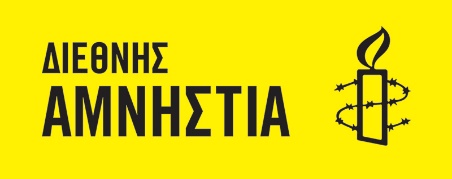 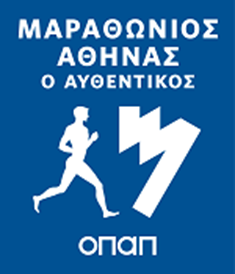 ΦΟΡΜΑ ΕΓΓΡΑΦΗΣΤρέχω με τη Διεθνή Αμνηστία στον 35ο Αυθεντικό Μαραθώνιο Αθήνας 2017 στις 12 Νοεμβρίου 2017ΕΠΙΛΟΓΗ ΔΙΑΔΡΟΜΗΣ ΠΡΟΣΩΠΙΚΑ ΣΤΟΙΧΕΙΑ & ΣΤΟΙΧΕΙΑ ΕΠΙΚΟΙΝΩΝΙΑΣ Τα πεδία πρέπει να συμπληρωθούν με λατινικούς χαρακτήρες εκτός αν υπάρχει άλλη ένδειξηΑΘΛΗΤΙΚΑ ΣΤΟΙΧΕΙΑΕπιθυμώ να λαμβάνω ενημερώσεις από τη Διεθνή ΑμνηστίαΣυμμετέχω στη διοργάνωση με απόλυτη προσωπική μου ευθύνη, έχοντας προβεί στις απαραίτητες ιατρικές εξετάσεις και έχοντας κάνει τον απαραίτητο καρδιολογικό έλεγχο. Παραιτούμαι από κάθε απαίτηση εναντίον των διοργανωτών για τυχόν βλάβη ή ζημιά από οποιαδήποτε αιτία και συναινώ στην ελεύθερη χρήση του ονόματος/εικόνας μου από τα Μέσα Μαζικής Ενημέρωσης, τον ΣΕΓΑΣ, τη Διεθνή Αμνηστία και των χορηγών του Αγώνα για προωθητικούς λόγους. Δηλώνω ότι έχω διαβάσει όλους τους όρους συμμετοχής και τις σχετικές πληροφορίες που έχουν αναρτηθεί στην ιστοσελίδα της διοργάνωσης και τις αποδέχομαι.Υπογραφή…………………………..…………..…..Σας ευχαριστούμε που είσαστε μαζί μας σε αυτό τον αγώνα!Αγώνας Δρόμου 5χλμΑγώνας Δρόμου 10χλμΜαραθώνιος ΔρόμοςΕπώνυμο: Επώνυμο με ελληνικούς χαρακτήρες:Όνομα:Όνομα με ελληνικούς χαρακτήρες:Όνομα Πατρός: Ημερομηνία Γέννησης:     /     /     /Φύλο: Εθνικότητα:E-mail:Σταθερό Τηλέφωνο:Κινητό Τηλέφωνο:Τηλέφωνο Επικοινωνίας σε περίπτωση ανάγκης:Διεύθυνση: Τ.K.:Πόλη:Χώρα:E-mail: Μέγεθος t-shirt:Ονοματεπώνυμο γονέα που ασκεί επιμέλεια (συμπληρώνεται στην περίπτωση που η εγγραφή αφορά ανήλικο): Τηλέφωνο γονέα που ασκεί επιμέλεια (συμπληρώνεται στην περίπτωση που η εγγραφή αφορά ανήλικο):Καλύτερη Επίδοση Δηλώστε την καλύτερη επίδοσή σας τα τελευταία τρία χρόνια (2014-2017). Είναι υποχρεωτική η αναφορά του αγώνα/της διοργάνωσης και της ημερομηνίας στην οποία καταγράψατε τη συγκεκριμένη επίδοση. Σε περίπτωση που δεν δηλώσετε τα σχετικά στοιχεία η δηλωθείσα επίδοση δεν θα ληφθεί υπόψη. Σε περίπτωση που δεν δηλώσετε καθόλου επίδοση που να αφορά στα τελευταία τρία χρόνια, τότε αυτομάτως τοποθετήστε σε ένα από τα τελευταία blocks εκκίνησης του αγώνα.Απόσταση:Ώρες:Λεπτά:ΔευτερόλεπταΔιοργάνωση:Ημερομηνία:Σχόλια: 